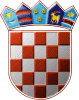 REPUBLIKA HRVATSKAKRAPINSKO – ZAGORSKA ŽUPANIJAGRAD ZLATARGRADSKO VIJEĆEKLASA: 024-02/24-01/04URBROJ: 2140-07-01-24-2Zlatar,  05. travnja 2024.  ZAPISNIK23. sjednice Gradskog vijeća Grada Zlatara održane 04. travnja 2024. godine u Gradskoj vijećnici Grada Zlatara, Park hrvatske mladeži 2, Zlatar. Početak u 19.05 sati.NAZOČNI:Vijećnici: Danijela Findak, Ivona Bingula, Božidar Hanžek, Davor Kljak, Juraj Žerjavić, Damir Bručić,  Mirjana Bajzek. Ostali: Jasenka Auguštan-Pentek, gradonačelnica Grada ZlataraMladen Krušelj, pročelnik Jedinstvenog upravnog odjela Službenici Jedinstvenog upravnog odjela: Mateja Stažnik, Monika Švenda, Maja Šimunić (zapisničarka), Mirjana Ščapec, novinarka Radio Zlatara, Sabina Pušec, novinarka Zagorskog lista,ODSUTNI VIJEĆNICI: Ivana Parlov Roksandić,  Srećko Pozaić, Valentino Lisek, Matija Ožvald, Tihomir Pazman, Nikolina PuklinSjednicu vodi predsjednica Gradskog vijeća Danijela Findak, pozdravlja prisutne i otvara 23. sjednicu Gradskog vijeća Grada Zlatara. Konstatira kako je na sjednici prisutno ukupno 7 od 13 vijećnika, kako se mogu donositi pravovaljane odluke te da su vijećnicima uredno dostavljeni svi materijali za sjednicu vijeća po točkama predloženog dnevnog reda.Predsjednica daje na glasanje sljedeći: D N E V N I     R E DUsvajanje zapisnika 22. sjednice Gradskog vijeća,Izvješće o izvršenju Plana djelovanja u području prirodnih nepogoda Grada Zlatara za 2023. godinu,Izvješće o provedbi Plana upravljanja imovinom u vlasništvu Grada Zlatara za 2023. godinu,Donošenje Odluke o koeficijentima za obračun plaće službenika i namještenika u upravnim tijelima Grada Zlatara,Donošenje II. izmjene i dopune Plana nabave za 2024. godinu,Donošenje Odluke o davanju suglasnosti za provedbu ulaganja na području Grada Zlatara za projekt Rekonstrukcija nerazvrstane ceste, dionica Donja Batina – Vižanovec i Ščrbinec – Vižanovec, Donošenje Zaključka o dodjeli javnih priznanja Grada Zlatara za 2024. godinu,  Pitanja i prijedlozi.	Kako nije bilo prijedloga i rasprave, predsjednica Danijela Findak dala je na glasovanje predloženi dnevni red. Od prisutnih 7 vijećnika, 7 je glasovalo „ZA“ i 0 „PROTIV“ te je dnevni red prihvaćen.     Točka 1.Predsjednica Danijela Findak otvara raspravu o usvajanju zapisnika 22.sjednice gradskog vijeća. Rasprave nije bilo, pa je predsjednica točku 1. dala na glasovanje. Od prisutnih 7 vijećnika, 7 je glasovalo „ZA“ i 0 „PROTIV“ te je gradsko vijeće donijelo Zaključak o usvajanju zapisnika 22. sjednice gradskog vijeća. 	Točka 2. 	Predsjednica Danijela Findak otvara raspravu o točki Izvješće o izvršenju Plana djelovanja u području prirodnih nepogoda Grada Zlatara za 2023. godinu. Pitanja ni rasprave nije bilo pa je predsjednica dala točku na glasanje. Od 7 prisutnih vijećnika, 7 je glasovalo „ZA“, 0 „PROTIV“ i 0 „SUZDRŽAN“ te je Gradsko vijeće donijelo Zaključak o usvajanju Izvješća o izvršenju Plana djelovanja Grada Zlatara u području prirodnih nepogoda za 2023. godinu. Točka 3.Predsjednica Danijela Findak otvara raspravu o točki Izvješće o provedbi Plana upravljanja imovinom u vlasništvu Grada Zlatara za 2023. godinu. Pitanja ni rasprave nije bilo pa je predsjednica dala točku na glasanje. Od 7 prisutnih vijećnika, 7 je glasovalo „ZA“, 0 „PROTIV“ i 0 „SUZDRŽAN“ te je Gradsko vijeće donijelo Zaključak o usvajanju Izvješća o provedbi Plana upravljanja i raspolaganja imovinom u vlasništvu Grada Zlatara za 2023. godinu. Točka 4.Predsjednica otvara raspravu pod točkom donošenje Odluke o koeficijentima za obračun plaće službenika i namještenika u upravnim tijelima Grada Zlatara.  Gradonačelnica daje pojašnjenje točke govoreći kako je došlo do povećanja prosječne plaće u državi te sukladno općenitom povećanju plaća u državnim i javnim službama, a u svrhu izravnanja plaća službenika i s obzirom na rast proračuna Grada Zlatara povećana je osnovica za 10 posto, a sada je na dnevnom redu prijedlog odluke o povećanju koeficijenata. Napominje da je najveće  povećanje koeficijenata kod srednje stručne spreme jer je njihova plaća bila malo veća od minimalne. Dodaje da je napravljena nova sistematizacija u svrhu zapošljavanja novih djelatnika i shodno tome za zaposlena poljoprivredna redarka na podrčju dvije jedinice lokalne samouprave, Grada Zlatara i općine Mače koja će biti prisutna na nekoj od sljedećih sjednica gradskog vijeća gdje će joj vijećnici moći postavljati pitanja u vezi zapuštenih poljoprivrednih zemljišta.   Vijećnik Davor Kljak daje pohvalu na prijedlog odluke za povećanje koeficijenata jer su plaće rasle postupno, a ne naglo kao što država to radi pred izbore. Napominje kako je inflacija porasla za 25 posto pa je s ovim povećanjem došlo do izravnanja.  Daljnje rasprave nije bilo pa je predsjednica dala točku na glasanje. Od  7 prisutnih vijećnika, 7 je glasovalo „ZA“, 0 „PROTIV“ i 0 „SUZDRŽAN“ te je Gradsko vijeće donijelo Odluku o koeficijentima za obračun plaće službenika i namještenika u upravnim tijelima Grada Zlatara. Točka 5.Predsjednica otvara raspravu pod točkom Donošenje II. izmjene i dopune Plana nabave za 2024. godinu. Pitanja ni rasprave nije bilo pa je predsjednica dala točku na glasanje. Od 7 prisutnih vijećnika, 7 je glasovalo „ZA“, 0 „PROTIV“ i 0 „SUZDRŽAN“ te je Gradsko vijeće donijelo II. izmjenu i dopunu Plana nabave za 2024. godinu					Točka 6. Predsjednica otvara raspravu pod točkom donošenje Odluke o davanju suglasnosti za provedbu ulaganja na području Grada Zlatara za projekt Rekonstrukcija nerazvrstane ceste, dionica Donja Batina – Vižanovec i Ščrbinec – Vižanovec. Gradonačelnica daje pojašnjenje točke govoreći kako je potrebno donijeti odluku u prilogu u svrhu prijave na natječaj Agencije za plaćanja u poljoprivredi, ribarstvu i ruralnom razvoju. Napominje kako je uvjet dobivanja natječaja uvođenje digitalizacije koja se planira ostvariti na način da se implementira nova javna rasvjeta ugradnjom novih betonskih stupova na koje će se ugrađivati solarne svjetiljke. Pitanja ni rasprave nije bilo pa je predsjednica dala točku 6. na glasanje. Od 7 prisutnih  vijećnika, 7 je glasovalo „ZA“, 0 „PROTIV“ i 0 „SUZDRŽAN“ te je gradsko vijeće donijelo Odluku o davanju suglasnosti za provedbu ulaganja na području Grada Zlatara za projekt Rekonstrukcija nerazvrstane ceste, dionica Donja Batina – Vižanovec i Ščrbinec – Vižanovec. 					 Točka 7.  Predsjednica otvara raspravu pod točkom donošenje Zaključka o dodjeli javnih priznanja Grada Zlatara za 2024. godinu. Gradonačelnica daje kraće pojašnjenje prijedloga odluke. Daljnje rasprave nije bilo pa je predsjednica dala točku na glasovanje.Od 7 prisutnih  vijećnika, 7 je glasovalo „ZA“, 0 „PROTIV“ i 0 „SUZDRŽAN“ te je slijedom toga gradsko vijeće donijelo Zaključak o dodjeli javnih priznanja Grada Zlatara za 2024. godinu. 					Točka 8. Predsjednica otvara raspravu pod točkom Pitanja i prijedlozi. Pitanja i prijedloga nije bilo pa je predsjednica zaključila sjednicu u 19.27 sati. ZAPISNIČAR						PREDSJEDNICA GRADSKOG VIJEĆA: Maja Šimunić						                 Danijela Findak